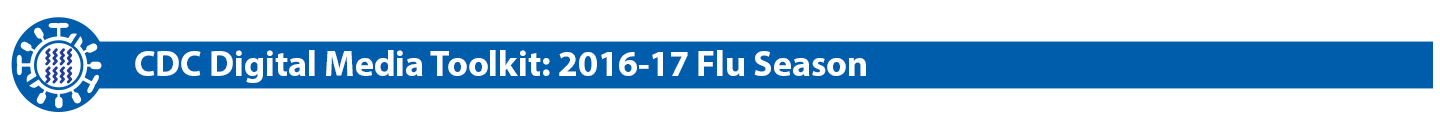 Social Media MessagesNational Influenza Vaccination Week 2016December 4 – 10, 2016 Twitter MessagesGeneralIt’s National Influenza Vaccination Week! Have you gotten your #flu vaccine? Visit www.cdc.gov/flu/nivw/ for more info. #NIVW #FightFluThere are still many weeks of flu season to go. @CDCflu says get your #fluvax now if you haven't already #NIVWNIVW is a national observance that highlights the importance of #flu vaccination. Visit: www.cdc.gov/flu/nivw/ #NIVW #FightFluIt is not too late to get a #fluvax. @CDCflu recommends vax as long as #flu viruses are circulating. Learn more: www.cdc.gov/flu/nivw/ #NIVW A #fluvax is the best protection against flu for you & your loved ones. Get yours this season, if you haven’t already. #NIVW #FightFlu#Flu can lead to hospitalization & even death. Anyone can get sick with the flu. #GetAFluVax this season, if you haven’t already. #NIVW Millions have safely received #fluvax for decades. Protect yourself! Get your #fluvax today, if you haven’t already. #NIVW #FightFlu#Flu vaccine does not cause the flu. Learn more common flu misconceptions: www.cdc.gov/flu/about/qa/misconceptions.htm#NIVW Even if have already gotten sick w/ flu, you can still benefit from a #fluvax! #Fluvax protects against 3 or 4 different flu viruses. #NIVWIt’s not too late! A #flu vaccine is the first & most important step in protecting your family from flu. Children 6 mos and older are recommended to get a #flu vaccine every year #FightFlu #NIVW2016 www.cdc.gov/flu/protect/children.htm  High Risk for Serious Flu Complications#Fluvax is very important for ppl at high risk of serious flu complications, like young children, older people and pregnant women. To learn more: www.cdc.gov/flu/about/disease/high_risk.htmIf U or a loved one are at high risk of serious #flu complications, #fluvax is especially important 4 U http://go.usa.gov/xkfBp #NIVW#Flu shots are a safe and important way to protect moms & their developing baby from flu. http://go.usa.gov/xkfkg #NIVWPeople 65+ are at high risk of serious flu illness. It is very important for them to get a flu vaccine. #NIVW  www.cdc.gov/flu/about/disease/65over.htmFacebook MessagesGeneralThis week is National Influenza Vaccination Week (NIVW)! CDC established #NIVW in 2005 to highlight the importance of continuing flu vaccination through the holiday season and beyond. Make sure you get a flu vaccine to protect yourself this flu season. For more information on NIVW, visit: www.cdc.gov/flu/nivw/index.htm It’s not too late to get a flu vaccine if you haven’t already! Get a flu vaccine. It is the best and most important action to protect yourself and your loved ones against flu. For more information, visit www.cdc.gov/flu/consumer/index.html. #NIVWIt’s not too late to get a flu vaccine! CDC recommends everyone 6 months and older get a flu vaccine every year. Flu vaccines are offered in many locations including doctor’s offices, clinics, health departments, retail stores, pharmacies, health centers, as well as by many employers and schools. Find a location near you offering flu vaccines! http://vaccine.healthmap.org/During National Influenza Vaccination Week (NIVW), CDC reminds everyone it is not too late to get a flu vaccine! Getting a flu vaccine is particularly important for people who are at high risk of developing flu-related complications, such as pregnant women, young children, older adults and people with certain chronic diseases.  For a list of high risk groups, visit www.cdc.gov/flu/about/disease/high_risk.htm.National Influenza Vaccination Week (NIVW) serves as a reminder to parents and caregivers of children about the importance of flu vaccination! Remember, some children may need two doses of flu vaccine this season to be fully protected. To learn more, visit www.cdc.gov/flu/protect/children.htm. Still haven’t gotten your flu vaccine? Even if you have already gotten sick with one flu virus, you can still benefit from vaccination. The flu vaccine protects against three or four different flu viruses, depending on which flu vaccine you get. It’s not too late to get your flu vaccine this flu season. Learn more: www.cdc.gov/flu/consumer/vaccinations.htm.  During National Influenza Vaccination Week (NIVW), CDC and its partners want to remind you that it’s not too late to get your flu vaccine. As long as flu viruses are spreading and causing illness, getting vaccinated is your best protection against the flu.  Symptoms of the flu can include fever, cough, sore throat, runny/stuffy nose, body aches, headaches, chills and fatigue. Some people may also have vomiting and diarrhea. Protect yourself and your family from the flu this year. It’s not too late to get a flu vaccine! www.cdc.gov/flu/about/disease/complications.htmBecause immune systems can become weaker with age some people 65 years and older are at high risk of flu-related complications. Flu vaccination is especially important for people 65 years and older. www.cdc.gov/flu/about/disease/65over.htm